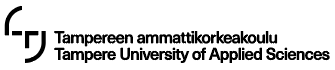 OPINNÄYTETYÖN ARVIOINTIArviointiPerustelut arvosanalle     			/ Päiväys		Ohjaajan allekirjoitus ja nimenselvennys			/ 		Toisen arvioijan allekirjoitus ja nimenselvennysOpinnäytetyön tekijän nimiOpiskelijanumeroTutkinto-ohjelma/SuuntautumispolkuTutkinto-ohjelma/SuuntautumispolkuOpinnäytetyön nimiOpinnäytetyön nimiPainotus(%)Arvio(1-5)Opinnäytetyön teoreettiset lähtökohdat jalähteiden käyttöMenetelmät/toteutustapa ja opinnäytetyön tekeminen / prosessi sekä eettisyys ja luotettavuusTulokset ja johtopäätökset/tuotos sekä pohdintaOpinnäytetyön esittäminen ja kirjallinen raporttiOpinnäytetyön kokonaisarvosana (1–5)    Kypsyysnäyte on suoritettuOpinnäytetyö on hankkeistettuPlagiointitarkistus on suoritettu, pvm. _____________________